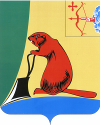 Печатное средство массовой информации органов местного самоуправления  Тужинского  муниципального  районаБюллетень муниципальных нормативных правовых актов№ 22(167)11 августа 2017 годапгт ТужаСОДЕРЖАНИЕРаздел I. Постановления и распоряжения главы района и администрации Тужинского районаАДМИНИСТРАЦИЯ ТУЖИНСКОГО МУНИЦИПАЛЬНОГО РАЙОНАКИРОВСКОЙ ОБЛАСТИПОСТАНОВЛЕНИЕОб утверждении Порядка признания и списания безнадежной дебиторской задолженности и невостребованной кредиторской задолженности в органах местного самоуправления и муниципальных учреждениях Тужинского муниципального районаВ соответствии с Гражданским кодексом Российской Федерации, Приказом Минфина России от 01.12.2010 № 157н «Об утверждении Единого плана счетов бухгалтерского учета для органов государственной власти (государственных органов), органов местного самоуправления, органов управления государственными внебюджетными фондами, государственных академий наук, государственных (муниципальных) учреждений и Инструкции по его применению», в целях повышения эффективности расходования бюджетных средств Тужинского муниципального района, администрация Тужинского муниципального района ПОСТАНОВЛЯЕТ:1. Утвердить порядок признания и списания безнадежной дебиторской задолженности и невостребованной кредиторской задолженности в органах местного самоуправления и муниципальных учреждениях Тужинского муниципального района согласно приложению.2. Опубликовать настоящее постановление в Бюллетене муниципальных нормативных правовых актов органов местного самоуправления Тужинского муниципального района Кировской области.Глава Тужинского муниципального района    Е.В. ВидякинаПорядка признания и списания безнадежной дебиторской задолженности и невостребованной кредиторской задолженности в органах местного самоуправления и муниципальных учреждениях Тужинского муниципального районаОбщие положения1.1. Порядок признания и списания безнадежной дебиторской задолженности и невостребованной кредиторской задолженности в органах местного самоуправления и муниципальных учреждениях Тужинского муниципального района (далее – Порядок) разработан в соответствии с Гражданским кодексом Российской Федерации (далее – ГК РФ), Приказом Минфина РФ от 01.12.2010 N 157н «Об утверждении Единого плана счетов бухгалтерского учета для органов государственной власти (государственных органов), органов местного самоуправления, органов управления государственными внебюджетными фондами, государственных академий наук, государственных (муниципальных) учреждений и Инструкции по его применению» (далее – Инструкция № 157н), Приказом Минфина России от 30.03.2015 № 52н «Об утверждении форм первичных учетных документов и регистров бухгалтерского учета, применяемых органами государственной власти (государственными органами), органами местного самоуправления, органами управления государственными внебюджетными фондами, государственными (муниципальными) учреждениями, и Методических указаний по их применению», методическими указаниями по инвентаризации имущества и финансовых обязательств, утвержденными приказом Минфина России от 13.06.1995 № 49.	1.2. Основными задачами Порядка являются повышение эффективности расходования бюджетных средств и анализ состояния дебиторской и кредиторской задолженностей для своевременного принятия мер, направленных на устранение и недопущение возникновения безнадежной дебиторской и невостребованной кредиторской задолженностей.2. Критерии отнесения дебиторской задолженности к безнадежной и кредиторской задолженности к невостребованной	2.1. При определении критериев отнесения дебиторской задолженности к безнадежной и кредиторской задолженностей к невостребованной необходимо руководствоваться нормами гражданского законодательства.	К таким критериям относятся:	истечение срока исковой давности (статья 196 ГК РФ);	прекращение обязательства вследствие невозможности его исполнения, если она вызвана обстоятельством, за которое ни одна их сторон не отвечает (статья 416 ГК РФ) (например: стихийные бедствия, особые природные, социальные, политические и иные условия);	прекращение обязательства на основании акта государственного органа, в результате чего исполнение обязательства становится невозможным (статья 417 ГК РФ);	ликвидация юридического лица (должника или кредитора), кроме случаев, когда законом или иными правовыми актами исполнение обязательства ликвидированного юридического лица возлагается на другое лицо (статья 419 ГК РФ), или смерть гражданина (статья 418 ГК РФ).3. Порядок выявления безнадежной дебиторской задолженности и невостребованной кредиторской задолженности 	3.1. Для определения безнадежной дебиторской задолженности необходимо:	рассмотреть отражение в договорах (контрактах) с контрагентами момента исполнения обязательств для проверки правильности исчисления срока исковой давности по задолженности;	рассчитать срок исковой давности по каждой части задолженности в случаях, когда задолженность сформирована по нескольким основаниям;	проанализировать совокупность первичной и деловой документации, отражающей факты признания либо непризнания контрагентом задолженности перед учреждением;	исследовать влияние операций, производимых с контрагентом, на течение срока исковой давности;	проанализировать наличие событий, приостанавливающих либо прерывающих течение срока исковой давности;	проанализировать наличие событий, приводящих к невозможности исполнения обязательств, в т. ч. проанализировать соответствующие акты государственных органов и исполнительные листы;	изучить какие действия осуществлялись учреждением по взысканию задолженности и подтверждаются ли эти действия документально;	оформить результаты проведенной работы служебной запиской главного бухгалтера, приказом руководителя, письменным обоснованием, результатами проведения инвентаризации расчетов в соответствии с требованиями законодательства по каждой задолженности раздельно.	3.2. Наряду с дебиторской задолженностью учреждение может одновременно иметь кредиторскую задолженность одного юридического лица, в случае заключения по каждой целевой статье экономической классификации расходов отдельного договора (контракта).Кредиторская задолженность должна числиться в учете либо до даты ее погашения учреждением (взыскания контрагентом), либо до даты ее списания с учета.	3.3. Если существуют обстоятельства (статьи 416, 417, 418, 419 ГК РФ), приводящие к прекращению обязательства, либо истек срок исковой давности (статья 196 ГК РФ), кредиторская задолженность может быть списана. Кроме того, согласно статье 415 ГК РФ возможна ситуация, когда обязательство прекращается освобождением кредитором должника от лежащих на нем обязанностей, если это не нарушает прав других лиц в отношении имущества кредитора (прощение долга). 	3.4. Сомнительная и безнадежная дебиторская задолженность, просроченная дебиторская задолженность, невостребованная кредиторская задолженность, а так же сроки исковой давности по каждому обязательству, выявляются по результатам инвентаризации. Инвентаризацию дебиторской и кредиторской задолженности рекомендуется проводить регулярно, но не менее одного раза в год, чтобы не пропустить сроки исковой давности. Сроки и периодичность проведения инвентаризации отражаются в учетной политике. Перед составлением годового отчета проведение инвентаризации дебиторской и кредиторской задолженности обязательно. Для проведения инвентаризации приказом руководителя создается инвентаризационная комиссия.	3.5. Инвентаризационная комиссия путем документальной проверки состояния расчетов учреждения с юридическими и физическими лицами должна установить (пункт 3.48 Методических указаний по инвентаризации имущества и финансовых обязательств, утвержденных приказом Минфина России от 13.06.1995 № 49):	правильность расчетов  с юридическими и физическими лицами;	правильность и обоснованность числящейся в бухгалтерском учете суммы задолженности по недостачам и хищениям;	правильность и обоснованность сумм дебиторской, кредиторской и депонентской задолженности, включая суммы дебиторской и кредиторской задолженности, по которым истекли сроки исковой давности.  3.6. Инвентаризация расчетов с дебиторами непосредственно заключается в проверке правильности и обоснованности числящихся на счетах бухгалтерского учета сумм дебиторской задолженности.По итогам проведенного анализа выявляют две группы обязательств:задолженности, которые будут погашены;долги, нереальные для взыскания.        По результатам инвентаризации в части расчетов с дебиторами  руководитель в случае необходимости издает приказ о списании просроченной и (или) нереальной ко взысканию суммы дебиторской задолженности, основанием для которого служит  бухгалтерская справка к акту инвентаризации расчетов с покупателями, поставщиками и прочими дебиторами и кредиторами (приложение к форме № ИНВ-17, утвержденной постановлением Госкомстата РФ от 18.08.1998 № 88).	3.7. В соответствии с Приказом Минфина России от 30.03.2015 № 52н «Об утверждении форм первичных учетных документов и регистров бухгалтерского учета, применяемых органами государственной власти (государственными органами), органами местного самоуправления, органами управления государственными внебюджетными фондами, государственными (муниципальными) учреждениями, и Методических указаний по их применению» Инвентаризационная опись (ф. 0504089) формируется комиссией учреждения и отражает: сведения по дебиторской (кредиторской) задолженности; наименование дебитора (кредитора), в случае отражения расчетов по обязательным платежам в бюджеты бюджетной системы Российской Федерации; данные о сумме задолженности учреждения по платежам (переплатам по платежам в бюджеты) отражаются по видам платежей в разрезе соответствующих бюджетов бюджетной системы Российской Федерации, в которые подлежит перечислению задолженность, номер счета бухгалтерского учета; общую сумму задолженности по данным бухгалтерского учета, в том числе подтвержденная дебиторами (кредиторами), не подтвержденная дебиторами (кредиторами), а также сумма задолженности с истекшим сроком исковой давности.	3.8. В случае обнаружения расхождений между фактическими показателями и данными бюджетного учета составляется Ведомость расхождений по результатам инвентаризации (форма 0504092), являющаяся основанием для составления Акта о результатах инвентаризации (форма 0504835).4. Перечень документов, являющихся основанием для списания безнадежной дебиторской задолженности и невостребованной кредиторской задолженности	4.1. Основанием для списания безнадежной дебиторской задолженности  в связи с истечением срока исковой давности являются:	документы, подтверждающие возникновение долга (договоры (контракты) на поставку товаров, выполнение работ, оказание услуг, платежные поручения и т.п.);	документы, подтверждающие, что учреждение вело претензионную работу (почтовые квитанции, описи вложения к письмам о претензиях в адрес контрагента и т.п.);	документы, подтверждающие прерывание срока исковой давности (акты сверки задолженности, частичное возмещение задолженности и т.п.);документы, из которых следует, что срок исковой давности истек (акты инвентаризации, объяснительная записка главного бухгалтера, бухгалтерские справки, приказ руководителя и т.п.).	4.2. Основанием для списания безнадежной дебиторской задолженности до истечения срока исковой давности являются:	документы, подтверждающие прекращение обязательства вследствие форс-мажорных обстоятельств;		документы, подтверждающие прекращение обязательства на основании акта государственного органа, в результате чего исполнение обязательства становится невозможным (акт государственного органа и т.п.);	 документы, подтверждающие прекращение обязательства вследствие ликвидации юридического лица (выписки из Единого государственного реестра юридических лиц (индивидуальных предпринимателей), содержащих сведения о государственной регистрации юридического лица (индивидуального предпринимателя) в связи с его ликвидацией, справки налогового органа по месту нахождения организации о сумме задолженности, копии определения арбитражного суда о завершении конкурсного производства, копии решения арбитражного суда о признании должника банкротом, решение суда или уведомление ликвидационной комиссии (конкурсного управляющего) о том, что требования кредитора не будут удовлетворены из-за недостаточности имущества ликвидируемой организации и т.п.);	документы, подтверждающие прекращение обязательства вследствие смерти физического лица (копии свидетельства о смерти физического лица или копии судебного решения об объявлении физического лица умершим и т.п.). 	4.3. Основанием для списания невостребованной кредиторской задолженности  в связи с истечением срока исковой давности являются:	документы, подтверждающие возникновение долга (договоры (контракты)  на поставку товаров, выполнение работ, оказание услуг, накладные, акты выполненных работ, оказания услуг и т.п.);	документы, подтверждающие прерывание срока исковой давности (акты сверки задолженности, частичная оплата задолженности, обращение с просьбой об отсрочке платежа, заявление о зачете взаимных требований и т.п.);	документы, из которых следует, что срок исковой давности истек (акты инвентаризации, объяснительная записка главного бухгалтера, бухгалтерские справки, приказ руководителя и т.п.).	4.4. Основанием для списания невостребованной кредиторской задолженности до истечения срока исковой давности являются:	документы, подтверждающие прекращение обязательства вследствие форс-мажорных обстоятельств;		документы, подтверждающие прекращение обязательства на основании акта государственного органа, в результате чего исполнение обязательства становится невозможным (акт государственного органа и т.п.);	документы, подтверждающие прекращение обязательства вследствие ликвидации юридического лица (выписки из Единого государственного реестра юридических лиц (индивидуальных предпринимателей), содержащих сведения о государственной регистрации юридического лица (индивидуального предпринимателя) в связи с его ликвидацией и т.п.);	документы, подтверждающие прекращение обязательства вследствие смерти физического лица (копии свидетельства о смерти физического лица или копии судебного решения об объявлении физического лица умершим и т.п.). 	4.5. По решению руководителя организации кредиторская задолженность может быть списана с баланса и до истечения срока исковой давности в случае, если она не востребована кредиторами. Основанием для такого решения является заключение инвентаризационной комиссии учреждения, в соответствии с которым сумма кредиторской задолженности не подтверждается кредиторами по результатам инвентаризации или не может быть погашена по объективным причинам.5. Порядок списания безнадежной дебиторской задолженности 	5.1. В бюджетном учете операции по списанию безнадежной дебиторской задолженности оформляются следующими бухгалтерскими записями:списание нереальной к взысканию дебиторской задолженности по предоставленным кредитам, займам (ссудам) отражается по кредиту соответствующих счетов аналитического учета счета 020700000 "Расчеты по кредитам, займам (ссудам)" и дебету счета 040110173 "Чрезвычайные доходы от операций с активами" с одновременным отражением списанной дебиторской задолженности на забалансовом счете 04 "Задолженность неплатежеспособных дебиторов".списание в порядке, установленном бюджетным законодательством Российской Федерации, дебиторской задолженности по доходам, нереальной к взысканию, отражается по дебету счета 040110173 "Чрезвычайные доходы от операций с активами" и кредиту соответствующих счетов аналитического учета счета 020500000 "Расчеты по доходам" с одновременным отражением списанной дебиторской задолженности на забалансовом счете 04 "Задолженность неплатежеспособных дебиторов";списание с балансового учета нереальной к взысканию суммы дебиторской задолженности по произведенным авансовым платежам отражается по кредиту соответствующих счетов аналитического учета счета 020600000 "Расчеты по выданным авансам" и дебету счета 040120273 "Чрезвычайные расходы по операциям с активами" с одновременным отражением списанной дебиторской задолженности на забалансовом счете 04 "Задолженность неплатежеспособных дебиторов";суммы, списанные с балансового учета в связи с приостановлением согласно законодательству Российской Федерации предварительного следствия, уголовного дела или принудительного взыскания, а также в связи с признанием виновного лица неплатежеспособным отражаются по кредиту соответствующих счетов аналитического учета счета 020900000 "Расчеты по ущербу и иным доходам" и дебету счета 040110173 "Чрезвычайные доходы от операций с активами", с одновременным отражением на забалансовом счете 04 "Задолженность неплатежеспособных дебиторов";5.2. Списание дебиторской задолженности, нереальной к взысканию, на основании подтверждающих документов производится:в части задолженности по доходам - по распоряжению главного администратора доходов бюджета; в части задолженности по расходам - по распоряжению главного распорядителя бюджетных средств.5.3. Счет 04 «Задолженность неплатежеспособных дебиторов» предназначен для учета задолженности неплатежеспособных дебиторов с момента принятия комиссией учреждения по поступлению и выбытию активов решения о ее списании с балансового учета учреждения. Учет указанной задолженности осуществляется в течение срока возможного возобновления согласно законодательству Российской Федерации процедуры взыскания задолженности, в том числе в случае изменения имущественного положения должников, либо до поступления в указанный срок в погашение задолженности неплатежеспособных дебиторов денежных средств, до исполнения (прекращения) задолженности иным, не противоречащим законодательству Российской Федерации, способом.5.4. При возобновлении процедуры взыскания задолженности дебиторов или поступлении средств в погашение задолженности неплатежеспособных дебиторов на дату возобновления взыскания или на дату зачисления на счета (лицевые счета) учреждений указанных поступлений осуществляется списание такой задолженности с забалансового учета с одновременным отражением на соответствующих балансовых счетах учета расчетов по поступлениям.5.5. Списание задолженности с забалансового учета осуществляется на основании решения комиссии учреждения по поступлению и выбытию активов о признании задолженности безнадежной к взысканию в случае наличия документов, подтверждающих прекращение обязательства смертью (ликвидацией) дебитора, а также в иных случаях, предусмотренных законодательством Российской Федерации, в том числе по завершении срока возможного возобновления процедуры взыскания задолженности согласно законодательству Российской Федерации.При отсутствии оснований для возобновления процедуры взыскания задолженности, предусмотренных законодательством Российской Федерации, списанная с балансового учета учреждения задолженность, признанная безнадежной к взысканию, к забалансовому учету не принимается.5.6. Аналитический учет по счету 04 «Задолженность неплатежеспособных дебиторов» ведется в Карточке учета средств и расчетов в разрезе видов поступлений (выплат), по которым на балансе учреждения учитывалась задолженность дебиторов, по дебиторам (должникам), с указанием его полного наименования, а также иных реквизитов, необходимых для определения задолженности (дебитора) в целях возможного ее взыскания.6. Порядок списания невостребованной кредиторской задолженности по расчетам по принятым обязательствам6.1. Списание с балансового учета задолженности по принятым обязательствам не востребованной до истечения срока исковой давности и в течение срока исковой давности кредиторами отражается по дебету соответствующих счетов аналитического учета счетов 020800000 «Расчеты с подотчетными лицами» и 030200000 "Расчеты по принятым обязательствам" и кредиту счета 040110173 "Чрезвычайные доходы от операций с активами", с одновременным отражением суммы задолженности на забалансовом счете 20 "Задолженность, невостребованная кредиторами"6.2. Невостребованная кредиторская задолженность по депонированной заработной плате списывается с балансового учета по истечению срока исковой давности, установленного ст. 196 ГК РФ в три года. По истечении этого времени депонированная заработная плата включается в доходы (письмо ФНС России от 06.10.2009 № 3-2-06/109).Списание с балансового учета задолженности по депонированным суммам не востребованной в течение срока исковой давности кредиторами отражается по дебету счета 030402830 "Уменьшение кредиторской задолженности по расчетам с депонентами" и кредиту счета 040110173 "Чрезвычайные доходы от операций с активами", с одновременным отражением суммы задолженности на забалансовом счете 20 "Задолженность, невостребованная кредиторами". В случае наличия документов, подтверждающих ликвидацию (смерть) кредитора, а также при отсутствии требований со стороны правопреемников (наследников) по списываемой с баланса задолженности отражение на забалансовом счете не производится.В случае наличия документов, подтверждающих ликвидацию (смерть) кредитора, а также при отсутствии требований со стороны правопреемников (наследников) по списываемой с баланса задолженности отражение на забалансовом счете не производится.___________АДМИНИСТРАЦИЯ ТУЖИНСКОГО МУНИЦИПАЛЬНОГО РАЙОНАКИРОВСКОЙ ОБЛАСТИПОСТАНОВЛЕНИЕО внесении изменений в постановление администрации Тужинского муниципального района от 11.10.2013 № 528В соответствии    с  решением Тужинской районной Думы от 05.07.2017 № 13/96 «О внесении изменений в решение Тужинской районной Думы от 12.12.2016 № 6/39 «О бюджете Тужинского муниципального района на 2017 год и на плановый период 2018 и 2019 годов» и постановлением администрации Тужинского муниципального района от 19.02.2015 № 89  «О разработке, реализации и оценке эффективности реализации муниципальных программ Тужинского муниципального района», администрация Тужинского муниципального района  ПОСТАНОВЛЯЕТ:1. Внести изменения в постановление администрации Тужинского муниципального района от 11.10.2013 № 528 «Об утверждении муниципальной программы «Развитие образования» на 2014 – 2019 годы» (с изменениями, внесенными постановлениями администрации Тужинского муниципального района от 09.10.2014 № 445, 02.12.2014 № 522, 12.01.2015 № 12, 16.02.2015     № 73, 14.05.2015 № 202, 04.06.2015 № 223, 24.07.2015 № 278, 11.09.2015 № 317, 19.10.2015 № 377, 03.12.2015 № 425, 14.12.2015 № 67/409, 25.12.2015 № 68/418, 29.03.2016 № 71/441, 22.04.2016 № 72/450, 30.05.2016 № 73/460, 04.07.2016 № 211, 06.07.2016 № 216, 06.09.2016 № 281, 17.10.2016 № 310, 03.11.2016 № 339а, 08.12.2016 № 383, 28.12.2016 № 405, 20.04.2017 № 122, 25.04.2017 № 133, 11.07.2017 № 246») утвердив изменения в  муниципальной программе «Развитие образования» на 2014 – 2019 годы (далее – Программа) согласно приложению.          2. Настоящее постановление вступает в силу с момента опубликования в Бюллетене муниципальных нормативных актов органов местного самоуправления Тужинского муниципального района Кировской области. Глава Тужинского муниципального района			Е.В. Видякина                                                                                                     Приложение                                          УТВЕРЖДЕНЫ                       ИЗМЕНЕНИЯв муниципальную  программу Тужинского муниципального района «Развитие образования» на 2014-2019 годы.1. Строку «Объём финансового обеспечения муниципальной программы» Паспорта изложить в новой редакции следующего содержания:2. Раздел 5  «Ресурсное обеспечение муниципальной программы» Паспорта изложить в новой редакции следующего содержания:«Финансовое обеспечение реализации Муниципальной программы осуществляется за счет средств бюджета Российской Федерации, бюджета Кировской области, бюджета Тужинского муниципального района.Объемы бюджетных ассигнований уточняются при формировании бюджета Тужинского муниципального района на очередной финансовый год и плановый период.«Общий объем финансирования Муниципальной программы составляет   424 823,5 тыс. рублей, в том числе за счет средств федерального бюджета –       5 314,7 тыс. рублей, областного бюджета – 280 517,6 тыс. рублей, бюджета муниципального района – 138 991,2 тыс. рублей.Объем финансирования Муниципальной программы по годам представлен в таблице 1.                                                                                                                                                                         Таблица 1Прогнозируемый объем расходов на реализацию Муниципальной программы за счёт средств бюджета муниципального района приведён в Приложении № 3.Прогнозная оценка ресурсного обеспечения реализации Муниципальной программы за счёт всех источников финансирования приведена в приложении N 4.».3. Приложение № 3 к муниципальной программе «Расходы на реализацию муниципальной программы за счет средств местного бюджета» изложить в новой редакции следующего содержания:4.  Приложение № 4 к муниципальной программе «Ресурсное обеспечение реализации муниципальной программы за счёт всех источников финансирования» изложить в новой редакции следующего содержания:АДМИНИСТРАЦИЯ ТУЖИНСКОГО МУНИЦИПАЛЬНОГО РАЙОНАКИРОВСКОЙ ОБЛАСТИПОСТАНОВЛЕНИЕО проведении комиссионного обследования школьных автобусных маршрутов, маршрутов перевозки пассажиров и автомобильных дорог вне границ населенных пунктов в муниципальном образовании Тужинский муниципальный район В соответствии с Федеральным законом от 06.10.2003 № 131 - ФЗ «Об общих принципах организации местного самоуправления в Российской Федерации», Федеральным законом от 29.12.2012 № 273 – ФЗ «Об образовании в Российской Федерации», Федеральным законом от 10.12.1995 № 196 - ФЗ «О безопасности дорожного движения», письмом Министерства образования и науки Российской Федерации от 29.07.2014 № 08-988 «О направлении методических рекомендаций» и на основании Устава Тужинского муниципального  района администрация Тужинского муниципального района ПОСТАНОВЛЯЕТ: Провести комиссионное обследование школьных автобусных маршрутов, маршрутов перевозки пассажиров и автомобильных дорог вне границ населенных пунктов в муниципальном образовании Тужинский муниципальный район (далее – комиссионное обследование) до 16 сентября 2017 года.   Для проведения комиссионного обследования создать комиссию и утвердить ее состав согласно приложению.Результаты комиссионного обследования рассмотреть на районной комиссии по обеспечению  безопасности дорожного движения.Настоящее постановление вступает в силу с момента опубликования в Бюллетене муниципальных нормативно - правовых актов органов местного самоуправления Тужинского муниципального района Кировской областиКонтроль за исполнением постановления возложить на первого заместителя главы администрации Тужинского муниципального района по жизнеобеспечению – заведующего сектором сельского хозяйства  Бледных Л.В. Глава Тужинского муниципального района                        Е.В. Видякина                                                                                                       Приложение                               			УТВЕРЖДЕНпостановлением администрации          Тужинского муниципального района от  07.08.2017 № 295СОСТАВкомиссии для проведения комиссионного обследования школьных автобусных маршрутов, маршрутов перевозки пассажиров и автомобильных дорог вне границ населенных пунктов в муниципальном образовании Тужинский муниципальный район АДМИНИСТРАЦИЯ ТУЖИНСКОГО МУНИЦИПАЛЬНОГО РАЙОНАКИРОВСКОЙ ОБЛАСТИПОСТАНОВЛЕНИЕО внесении изменений в постановление администрации Тужинского муниципального района от 11.04.2017 № 100В соответствии с Федеральным законом от 27.07.2010 № 210-ФЗ «Об организации предоставления государственных и муниципальных услуг», Распоряжением правительства Российской Федерации от 31.01.2017 № 147-р администрация Тужинского муниципального района ПОСТАНОВЛЯЕТ:1. Внести в постановление администрации Тужинского муниципального района от 11.04.2017 № 100, которым утвержден административный регламент предоставления муниципальной услуги «Предварительное согласование предоставления земельных участков, находящихся в собственности муниципального образования Тужинский муниципальный район» (далее - административный регламент) следующие изменения:1.1. Пункт 2.4. раздела 2 административного регламента изложить в следующей редакции:«2.4. Срок предоставления муниципальной услугиСрок предоставления муниципальной услуги не может превышать 18 дней со дня поступления заявления.»1.2. Абзац 5 пункта 3.5. раздел 3 административного регламента изложить в следующей редакции:«Максимальный срок исполнения данной административной процедуры составляет 18 дней со дня получения заявления.»2. Настоящее постановление вступает в силу с момента опубликования в Бюллетене муниципальных нормативных правовых актов органов местного самоуправления Тужинского муниципального района Кировской области.3. Разместить изменения в административный регламент на официальном сайте администрации Тужинского муниципального района, в сети Интернет и на Едином портале государственных и муниципальных услуг (www.gosuslugi.ru).ПриложениеУТВЕРЖДЕНЫпостановлением администрации Тужинского муниципального районаот  09.08.2017   № 297ИЗМЕНЕНИЯв муниципальной программе Тужинского муниципального района «Развитие местного самоуправления»  на 2014 – 2019 годы1. В паспорте муниципальной программы раздел «Объемы финансового обеспечения муниципальной программы» изложить в новой редакции следующего содержания:2. Приложение № 3 к муниципальной программе «Расходы на реализацию муниципальной программы за счет средств районного бюджета» изложить в новой редакции согласно приложению № 1;3. Приложение № 4 к муниципальной программе «Ресурсное обеспечение реализации муниципальной программы за счет всех источников финансирования» изложить в новой редакции согласно приложению № 2.Приложение № 1 к постановлению администрации Тужинского муниципального района от  09.08.2017  № 297Приложение № 3к муниципальной программеРасходы на реализацию муниципальной программыза счет средств районного бюджетаПриложение № 2к постановлению администрации Тужинского муниципального района от 09.08.2017   № 297Приложение № 4к муниципальной программеРесурсное обеспечение реализации муниципальной программыза счет всех источников финансированияАДМИНИСТРАЦИЯ ТУЖИНСКОГО МУНИЦИПАЛЬНОГО РАЙОНАКИРОВСКОЙ ОБЛАСТИПОСТАНОВЛЕНИЕ  11.08.2017                                                                                                                                                                   № 305пгт Тужа									 Приложение                                                                                                                                                                                                      УТВЕРЖДЕНЫ                                                                                                                                                                  постановлением администрации                                                                                                                                                                         Тужинского муниципального района                                                                                                                                                                                                   от  11.08.2017 № 305											            Изменения в план реализации муниципальных программТужинского муниципального района на 2017 год_____________________________________	Учредитель: Тужинская районная Дума (решение Тужинской районной Думы № 20/145 от  01 октября 2012 года об учреждении своего печатного средства массовой информации - Информационного бюллетеня органов местного самоуправления муниципального образования Тужинский муниципальный район Кировской области, где будут официально публиковаться нормативные правовые акты, принимаемые органами местного самоуправления района, подлежащие обязательному опубликованию в соответствии с Уставом Тужинского района) Официальное  издание.  Органы  местного  самоуправления  Тужинского  районаКировской области: Кировская область, пгт Тужа, ул. Горького, 5.Подписано в печать: 11 августа  2017 годаТираж: 10 экземпляров, в каждом  29 страниц.Ответственный за выпуск издания: начальник отдела организационной работы - Новокшонова В.А.№ п/пНаименование постановления, распоряженияРеквизиты документаСтраница1.Об утверждении Порядка признания и списания безнадежной дебиторской задолженности и невостребованной кредиторской задолженности в органах местного самоуправления и муниципальных учреждениях Тужинского муниципального района№ 291 от 03.08.20173-82.О внесении изменений в постановление администрации Тужинского муниципального района от 11.10.2013 № 528№ 292 от 03.08.20178-153.О проведении комиссионного обследования школьных автобусных маршрутов, маршрутов перевозки пассажиров и автомобильных дорог вне границ населенных пунктов в муниципальном образовании Тужинский муниципальный район № 295 от 07.08.201715-164.О внесении изменений в постановление администрации Тужинского муниципального района от 11.04.2017 № 100№ 296 от 08.08.201716-175.О внесении изменений в постановление администрации Тужинского муниципального района от 11.10.2013 № 529№ 297 от 09.08.201717-216.О внесении изменений в постановление администрации Тужинского муниципального района от 22.12.2016 № 397№ 305 от 11.08.201722-2903.08.2017№291пгт Тужапгт Тужапгт Тужапгт ТужаПриложение УТВЕРЖДЕНпостановлением администрации Тужинского муниципального районаот  03.08.2017 № 29103.08.2017№292пгт Тужапгт Тужапгт Тужапгт Тужа                                                                                                  постановлением                                                                                                   администрации Тужинского                                                                                                               муниципального района от 03.08.2017 № 292Объем финансового обеспечения муниципальной
программы                                Источники финансированияБюджет муниципального района:2014 г. -   25 288,5 тыс.руб.                              
2015 г. -   22 333,8 тыс.руб.                              
2016 г. -   21 854,4 тыс.руб.  2017 г. -   23 405,1 тыс.руб.  2018 г. -   22 902,7 тыс.руб.                               
2019 г. -   23 206,7 тыс.руб.                               Итого:     138 991,2 тыс.руб.                            

Областной бюджет:                                   
2014 г. -    46 403,2 тыс.руб.                     
2015 г. -    48 028,9  тыс.руб.                            
2016 г. -    47 911,3 тыс.руб. 2017 г. -    48 452,0 тыс.руб. 2018 г. -    44 760,6 тыс.руб.   2019 г. -    44 961,6 тыс.руб.                 Итого:      280 517,6 тыс.руб. Федеральный бюджет: 2014г. -     4 808,9 тыс.руб.2015г. -     505,8 тыс.руб.2016г. -     0,00 тыс.руб.2017 г. -    0,00 тыс.руб.2018 г. -    0,00 тыс.руб.2019 г. -   0,00 тыс.руб.Итого:      5 314,7 тыс.руб.2014 г. -     76 500,6 тыс.руб.                             
2015 г. -     70 868,5 тыс.руб.                           
2016 г. -     69 765,7 тыс.руб. 2017 г. -     71 857,1 тыс.руб. 2018 г. -     67 663,3 тыс.руб.  2019 г. -     68 168,3 тыс.руб.             
Всего:        424 823,5 тыс.руб.Источники финансирования    
   Муниципальной программыОбъем финансирования Муниципальной   
      программы в 2014 - 2019 годах      
              (тыс. рублей)Объем финансирования Муниципальной   
      программы в 2014 - 2019 годах      
              (тыс. рублей)Объем финансирования Муниципальной   
      программы в 2014 - 2019 годах      
              (тыс. рублей)Объем финансирования Муниципальной   
      программы в 2014 - 2019 годах      
              (тыс. рублей)Объем финансирования Муниципальной   
      программы в 2014 - 2019 годах      
              (тыс. рублей)Объем финансирования Муниципальной   
      программы в 2014 - 2019 годах      
              (тыс. рублей)Объем финансирования Муниципальной   
      программы в 2014 - 2019 годах      
              (тыс. рублей)всегов том числев том числев том числев том числев том числев том числе2014 годфакт2015 годфакт2016 годплан2017 годплан2018 годплан2019 годпланФедеральный бюджет             5 314,74 808,9505,80000Областной бюджет               280 517,646 403,248 028,947 911,348 452,044 760,644 961,6Бюджет муниципального района138 991,225 288,522 333,821 854,423 405,122 902,723 206,7Итого                          424 823,576 500,670 868,569 765,771 857,167 663,368 168,3№ п/пСтатусНаименование    
муниципальной  
программы,     
подпрограммы,    отдельного     
мероприятияГлавный распорядитель бюджетных средств, ответственный соисполнительРасходы (прогноз, факт), тыс.руб.Расходы (прогноз, факт), тыс.руб.Расходы (прогноз, факт), тыс.руб.Расходы (прогноз, факт), тыс.руб.Расходы (прогноз, факт), тыс.руб.Расходы (прогноз, факт), тыс.руб.2014 годфакт2015 годфакт2016 годплан2017 годплан2018 годплан2019 годпланМуниципальная     
программа  "Развитие          
образования"     на
2014 - 2019 годы   Всего25 288,522 333,821 854,423 405,122 902,723 206,7Муниципальная     
программа  "Развитие          
образования"     на
2014 - 2019 годы   МКУ «Управление образования администрации Тужинского муниципального  района»(МКОУ СОШ с. Ныр;МКОУ ООШ с. Пачи;МКОУ НОШ д.Греково;МКОУ ООШ д.Пиштенур;МКОУ СОШ с углублённым изучением отдельных предметов пгт Тужа;МКУ ДО ДЮСШ пгт Тужа;МКУ ДО ДДТ пгт Тужа;МКДОУ детский сад «Сказка» пгт Тужа;МКДОУ детский сад «Родничок» пгт Тужа.25 288,522 333,821 854,423 405,122 902,723 206,7Муниципальная     
программа  "Развитие          
образования"     на
2014 - 2019 годы   МКУ «Управление образования администрации Тужинского муниципального  района»(МКОУ СОШ с. Ныр;МКОУ ООШ с. Пачи;МКОУ НОШ д.Греково;МКОУ ООШ д.Пиштенур;МКОУ СОШ с углублённым изучением отдельных предметов пгт Тужа;МКУ ДО ДЮСШ пгт Тужа;МКУ ДО ДДТ пгт Тужа;МКДОУ детский сад «Сказка» пгт Тужа;МКДОУ детский сад «Родничок» пгт Тужа.25 288,522 333,81.Мероприятие«Предоставление детям дошкольного возраста равных возможностей для получение качественного дошкольного образования»Всего6690,06 346,66 171,18 151,96 791,26 897,21.Мероприятие«Предоставление детям дошкольного возраста равных возможностей для получение качественного дошкольного образования»МКУ «Управление образования администрации Тужинского муниципального  района»(МКДОУ детский сад «Сказка» пгт Тужа;МКДОУ детский сад «Родничок» пгт Тужа).6690,06 346,66 171,18 151,96 791,26 897,22.Мероприятие«Обеспечение учащихся школ качественным и доступным общим образованием»Всего13876,011 298,610 861,910 663,911 579,811 805,42.Мероприятие«Обеспечение учащихся школ качественным и доступным общим образованием»МКУ «Управление образования администрации Тужинского муниципального  района»(МКОУ СОШ с. Ныр;МКОУ ООШ с. Пачи;МКОУ НОШ д.Греково;МКОУ ООШ д.Пиштенур;МКОУ СОШ с углублённым изучением отдельных предметов пгт Тужа).13876,011 298,610 861,910 663,911 579,811 805,4МКУ «Управление образования администрации Тужинского муниципального  района»(МКОУ СОШ с. Ныр;МКОУ ООШ с. Пачи;МКОУ НОШ д.Греково;МКОУ ООШ д.Пиштенур;МКОУ СОШ с углублённым изучением отдельных предметов пгт Тужа).13876,011 298,610 861,910 663,911 579,811 805,4МКУ «Управление образования администрации Тужинского муниципального  района»(МКОУ СОШ с. Ныр;МКОУ ООШ с. Пачи;МКОУ НОШ д.Греково;МКОУ ООШ д.Пиштенур;МКОУ СОШ с углублённым изучением отдельных предметов пгт Тужа).13876,011 298,610 861,910 663,911 579,811 805,43.Мероприятие«Удовлетворения потребностей детей в доступном и качественном дополнительном образовании»Всего3 437,93 237,43 396,92 773,13 151,33 123,03.Мероприятие«Удовлетворения потребностей детей в доступном и качественном дополнительном образовании»МКУ «Управление образования администрации Тужинского муниципального  района»(МКУ ДО ДЮСШ пгт Тужа;МКУ ДО ДДТ пгт Тужа).3 437,93 237,43 396,92 773,13 151,33 123,04.Мероприятие«Обеспечение детей различными формами отдыха в каникулярное время» Всего25,066,559,682,555,455,44.Мероприятие«Обеспечение детей различными формами отдыха в каникулярное время» МКУ «Управление образования администрации Тужинского муниципального  района»(МКОУ СОШ с. Ныр;МКОУ ООШ д.Пиштенур;МКОУ СОШ с углублённым изучением отдельных предметов пгт Тужа;МКУ ДО ДЮСШ пгт Тужа;МКУ ДО ДДТ пгт Тужа).25,066,559,682,555,455,4МКУ «Управление образования администрации Тужинского муниципального  района»(МКОУ СОШ с. Ныр;МКОУ ООШ д.Пиштенур;МКОУ СОШ с углублённым изучением отдельных предметов пгт Тужа;МКУ ДО ДЮСШ пгт Тужа;МКУ ДО ДДТ пгт Тужа).25,066,559,682,555,455,4МКУ «Управление образования администрации Тужинского муниципального  района»(МКОУ СОШ с. Ныр;МКОУ ООШ д.Пиштенур;МКОУ СОШ с углублённым изучением отдельных предметов пгт Тужа;МКУ ДО ДЮСШ пгт Тужа;МКУ ДО ДДТ пгт Тужа).25,066,559,682,555,455,45.Мероприятие«Обеспечение педагогических и руководящих работников образовательных учреждений района методической помощью, поддержка и развитие одарённых детей и обеспечение ведения бюджетного учета и отчетности управления образования и  подведомственных ему учреждений» Всего1 259,61 358,11 277,41 710,71 325,01 325,75.Мероприятие«Обеспечение педагогических и руководящих работников образовательных учреждений района методической помощью, поддержка и развитие одарённых детей и обеспечение ведения бюджетного учета и отчетности управления образования и  подведомственных ему учреждений» Муниципальное казённое учреждение «Управление образования администрации Тужинского муниципального района»1 259,61 358,11 277,41 710,71 325,01 325,7«Обеспечение педагогических и руководящих работников образовательных учреждений района методической помощью, поддержка и развитие одарённых детей и обеспечение ведения бюджетного учета и отчетности управления образования и  подведомственных ему учреждений» Муниципальное казённое учреждение «Управление образования администрации Тужинского муниципального района»1 259,61 358,11 277,41 710,71 325,01 325,7«Обеспечение педагогических и руководящих работников образовательных учреждений района методической помощью, поддержка и развитие одарённых детей и обеспечение ведения бюджетного учета и отчетности управления образования и  подведомственных ему учреждений» Муниципальное казённое учреждение «Управление образования администрации Тужинского муниципального района»1 259,61 358,11 277,41 710,71 325,01 325,7«Обеспечение педагогических и руководящих работников образовательных учреждений района методической помощью, поддержка и развитие одарённых детей и обеспечение ведения бюджетного учета и отчетности управления образования и  подведомственных ему учреждений» Муниципальное казённое учреждение «Управление образования администрации Тужинского муниципального района»1 259,61 358,11 277,41 710,71 325,01 325,7«Обеспечение педагогических и руководящих работников образовательных учреждений района методической помощью, поддержка и развитие одарённых детей и обеспечение ведения бюджетного учета и отчетности управления образования и  подведомственных ему учреждений» Муниципальное казённое учреждение «Управление образования администрации Тужинского муниципального района»1 259,61 358,11 277,41 710,71 325,01 325,76.Мероприятие«Создание в общеобразовательных организациях, расположенных в сельской местности, условий для занятий физической культурой и спортом»ВсегоМКУ «Управление образования администрации Тужинского муниципального  района»(МКОУ СОШ с. Ныр).0026,626,625,025,00000007.Мероприятие«Капитальный ремонт зданий и объектов муниципальных образовательных организаций»Всего0062,523,0007.Мероприятие«Капитальный ремонт зданий и объектов муниципальных образовательных организаций»МКУ «Управление образования администрации Тужинского муниципального  района»(МКОУ СОШ с. Ныр; МКОУ СОШ с УИОП пгт.Тужа).0062,523,000- здание МКОУ СОШ с УИОП пгт.ТужаВсего0021,3000- здание МКОУ СОШ с УИОП пгт.ТужаМКУ «Управление образования администрации Тужинского муниципального  района»(МКОУ СОШ с УИОП пгт.Тужа).0021,3000- здание МКОУ СОШ с.НырВсего0041,223,000- здание МКОУ СОШ с.НырМКУ «Управление образования администрации Тужинского муниципального  района»(МКОУ СОШ с. Ныр).0041,223,000СтатусНаименование    
муниципальной  
программы,     подпрограммы,     
отдельного     
мероприятияИсточник   
финансированияРасходы (прогноз, факт), тыс.руб.Расходы (прогноз, факт), тыс.руб.Расходы (прогноз, факт), тыс.руб.Расходы (прогноз, факт), тыс.руб.Расходы (прогноз, факт), тыс.руб.Расходы (прогноз, факт), тыс.руб.№ п/пСтатусНаименование    
муниципальной  
программы,     подпрограммы,     
отдельного     
мероприятия2014 годфакт2015 годфакт2016 годплан2017 годплан2018 годплан2019 годпланМуниципальная     
программа  "Развитие          
образования"     на
2014 - 2019 годы   всего          76 500,670 868,569 765,771 857,167 663,368 168,3Муниципальная     
программа  "Развитие          
образования"     на
2014 - 2019 годы   федеральный    
бюджет         4 808,9505,80000Муниципальная     
программа  "Развитие          
образования"     на
2014 - 2019 годы   областной      
бюджет         46 403,248 028,947 911,348 452,044 760,644 961,6Муниципальная     
программа  "Развитие          
образования"     на
2014 - 2019 годы   бюджет муниципального района25 288,522 333,821 854,423 405,122 902,723 206,71.Мероприятие«Предоставление детям дошкольного возраста равных возможностей для получения качественного дошкольного образования»всего          19468,012 224,012 934,714 209,313 471,313 566,3«Предоставление детям дошкольного возраста равных возможностей для получения качественного дошкольного образования»Федеральный бюджет4 808,90000«Предоставление детям дошкольного возраста равных возможностей для получения качественного дошкольного образования»областной      
бюджет         7 969,15 877,46 763,66 057,46 680,16 669,1«Предоставление детям дошкольного возраста равных возможностей для получения качественного дошкольного образования»бюджет муниципального района6690,06 346,66 171,18 151,96 791,26 897,22.Мероприятие«Обеспечение учащихся школ качественным и доступным общим образованием»всего          43257,939 919,438 951,539 143,738 665,838 978,4«Обеспечение учащихся школ качественным и доступным общим образованием»областной      
бюджет         29 381,928 620,828 089,628 479,827 086,027 173,0«Обеспечение учащихся школ качественным и доступным общим образованием»бюджет муниципального района13 876, 011 298,610 861,910 663,911 579,811 805,43.Мероприятие«Удовлетворения потребностей детей в доступном и качественном дополнительном образовании»всего          5 070,74 419,14 644,94 997,94 564,34 528,0Мероприятие«Удовлетворения потребностей детей в доступном и качественном дополнительном образовании»областнойбюджет1 632,81 181,71 248,02 224,81 413,01 405,0Мероприятие«Удовлетворения потребностей детей в доступном и качественном дополнительном образовании»бюджет муниципального района3 437,93 237,43 396,92 773,13 151,33 123,04.Мероприятие«Обеспечение детей различными формами отдыха в каникулярное время»всего          489,4555,7426,5443,0363,2363,2«Обеспечение детей различными формами отдыха в каникулярное время»областной      
бюджет         464,4489,2366,9360,5307,8307,8«Обеспечение детей различными формами отдыха в каникулярное время»бюджет муниципального района 25,066,559,682,555,455,45.Мероприятие«Обеспечение педагогических и руководящих работников образовательных учреждений района методической помощью, поддержка и развитие одарённых детей и обеспечение ведения бюджетного учета и отчетности управления образования и  подведомственных ему учреждений»» всего          2 334,02 216,92 207,42 792,72 470,02 464,75.Мероприятие«Обеспечение педагогических и руководящих работников образовательных учреждений района методической помощью, поддержка и развитие одарённых детей и обеспечение ведения бюджетного учета и отчетности управления образования и  подведомственных ему учреждений»» областной      
бюджет         1 074,4858,8930,01 082,01 145,01 139,05.Мероприятие«Обеспечение педагогических и руководящих работников образовательных учреждений района методической помощью, поддержка и развитие одарённых детей и обеспечение ведения бюджетного учета и отчетности управления образования и  подведомственных ему учреждений»» бюджет муниципального района1 259,61 358,11 277,41 710,71 325,01 325,76.Мероприятие«Социальная поддержка граждан»всего          2 485,02 817,93 157,13 642,93 840,53 979,5Мероприятие«Социальная поддержка граждан»областной      
бюджет         2 485,02 817,93 157,13 642,93 840,53 979,57.МероприятиеОбеспечение        
государственных    
гарантий содержания
и  социальных  прав
детей-сирот, лиц из
числа детей-сирот и
детей,   оставшихся
без       попечения
родителей         всего          3 395,68 183,16 250,16 169,64 288,24 288,2МероприятиеОбеспечение        
государственных    
гарантий содержания
и  социальных  прав
детей-сирот, лиц из
числа детей-сирот и
детей,   оставшихся
без       попечения
родителей         областной      
бюджет         3 395,68 183,16 250,16 169,64 288,24 288,28.Мероприятие«Создание в общеобразовательных организациях, расположенных в сельской местности, условий для занятий физической культурой и спортом»всего          0532,425,0000Мероприятие«Создание в общеобразовательных организациях, расположенных в сельской местности, условий для занятий физической культурой и спортом»Федеральный бюджет0505,80000Мероприятие«Создание в общеобразовательных организациях, расположенных в сельской местности, условий для занятий физической культурой и спортом»областной      
бюджет         000000Мероприятие«Создание в общеобразовательных организациях, расположенных в сельской местности, условий для занятий физической культурой и спортом»бюджет муниципального района026,625,00009.МероприятиеКапитальный ремонт зданий и объектов муниципальных образовательных организаций, в том числе:всего          001 168,5458,009.МероприятиеКапитальный ремонт зданий и объектов муниципальных образовательных организаций, в том числе:Федеральный бюджет000009.МероприятиеКапитальный ремонт зданий и объектов муниципальных образовательных организаций, в том числе:областной      
бюджет         001 106,0435,009.МероприятиеКапитальный ремонт зданий и объектов муниципальных образовательных организаций, в том числе:бюджет муниципального района0062,523,00- здание МКОУ СОШ с УИОП пгт.Тужавсего          00419,300- здание МКОУ СОШ с УИОП пгт.ТужаФедеральный бюджет00000- здание МКОУ СОШ с УИОП пгт.Тужаобластной      
бюджет         00398,000- здание МКОУ СОШ с УИОП пгт.Тужабюджет муниципального района0021,300- здание МКОУ СОШ с.Нырвсего          00749,2458,00- здание МКОУ СОШ с.НырФедеральный бюджет00000- здание МКОУ СОШ с.Ныробластной      
бюджет         00708,0435,00- здание МКОУ СОШ с.Нырбюджет муниципального района0041,223,0007.08.2017№295пгт Тужапгт Тужапгт Тужапгт ТужаБЛЕДНЫХЛеонид Васильевич- первый заместитель главы администрации Тужинского муниципального района по жизнеобеспечению – заведующий сектором сельского хозяйства, председатель комиссииНОГИНАНаталья Юрьевна- заведующая отделом жизнеобеспечения администрации Тужинского муниципального района, секретарь комиссииЧлены комиссии:Члены комиссии:ВАХРУШЕВАСветлана Алексеевна- директор МКОУ ООШ с. Пачи (по согласованию)ЗВЕРЕВАндрей Андреевич- государственный инспектор дорожного надзора ОГИБДД МО МВД России «Яранский» (по согласованию)КАСЬЯНОВАнатолий Витальевич- начальник Тужинского участка КОГП «Яранское ДЭП № 45» (по согласованию)ЛОБАНОВВладимир Леонидович- директор МУП «Тужинское АТП» (по согласованию)НОВИКОВААнна Владимировна- директор МКОУ СОШ с УИОП пгт Тужа (по согласованию)ПАКИНСергей Вениаминович- старший государственный инспектор межрегионального УГАДН по Кировской области и Республики Марий Эл (по согласованию)ТОХТЕЕВАНина Геннадьевна- директор МКОУ СОШ с. Ныр (по согласованию)08.08.2017№296пгт Тужапгт Тужапгт ТужаГлава Тужинского муниципального района                   Е.В. ВидякинаАДМИНИСТРАЦИЯ ТУЖИНСКОГО МУНИЦИПАЛЬНОГО РАЙОНА КИРОВСКОЙ ОБЛАСТИАДМИНИСТРАЦИЯ ТУЖИНСКОГО МУНИЦИПАЛЬНОГО РАЙОНА КИРОВСКОЙ ОБЛАСТИАДМИНИСТРАЦИЯ ТУЖИНСКОГО МУНИЦИПАЛЬНОГО РАЙОНА КИРОВСКОЙ ОБЛАСТИАДМИНИСТРАЦИЯ ТУЖИНСКОГО МУНИЦИПАЛЬНОГО РАЙОНА КИРОВСКОЙ ОБЛАСТИАДМИНИСТРАЦИЯ ТУЖИНСКОГО МУНИЦИПАЛЬНОГО РАЙОНА КИРОВСКОЙ ОБЛАСТИПОСТАНОВЛЕНИЕПОСТАНОВЛЕНИЕПОСТАНОВЛЕНИЕПОСТАНОВЛЕНИЕПОСТАНОВЛЕНИЕ09.08.2017 №  297пгт Тужапгт Тужапгт ТужаО внесении изменений в постановление администрации Тужинского муниципального района от 11.10.2013 № 529 О внесении изменений в постановление администрации Тужинского муниципального района от 11.10.2013 № 529 О внесении изменений в постановление администрации Тужинского муниципального района от 11.10.2013 № 529 О внесении изменений в постановление администрации Тужинского муниципального района от 11.10.2013 № 529 О внесении изменений в постановление администрации Тужинского муниципального района от 11.10.2013 № 529 В соответствии с решением Тужинской районной Думы от 14.07.2017 № 14/97 «О внесении изменений в решение Тужинской районной Думы от 12.12.2016 № 6/39» и на основании постановления администрации Тужинского муниципального района от 19.02.2015 № 89 «О разработке, реализации и оценке эффективности реализации муниципальных программ Тужинского муниципального района» администрация Тужинского муниципального района ПОСТАНОВЛЯЕТ:1. Внести изменения в постановление администрации Тужинского муниципального района от 11.10.2013 № 529 «Об утверждении муниципальной программы Тужинского муниципального района «Развитие местного самоуправления» на 2014 – 2019 годы» (далее -  постановление, муниципальная программа соответственно), утвердив изменения в муниципальной программе согласно приложению.2. Настоящее постановление вступает в силу с момента опубликования в Бюллетене муниципальных нормативных правовых актов органов местного самоуправления Тужинского муниципального района Кировской области. В соответствии с решением Тужинской районной Думы от 14.07.2017 № 14/97 «О внесении изменений в решение Тужинской районной Думы от 12.12.2016 № 6/39» и на основании постановления администрации Тужинского муниципального района от 19.02.2015 № 89 «О разработке, реализации и оценке эффективности реализации муниципальных программ Тужинского муниципального района» администрация Тужинского муниципального района ПОСТАНОВЛЯЕТ:1. Внести изменения в постановление администрации Тужинского муниципального района от 11.10.2013 № 529 «Об утверждении муниципальной программы Тужинского муниципального района «Развитие местного самоуправления» на 2014 – 2019 годы» (далее -  постановление, муниципальная программа соответственно), утвердив изменения в муниципальной программе согласно приложению.2. Настоящее постановление вступает в силу с момента опубликования в Бюллетене муниципальных нормативных правовых актов органов местного самоуправления Тужинского муниципального района Кировской области. В соответствии с решением Тужинской районной Думы от 14.07.2017 № 14/97 «О внесении изменений в решение Тужинской районной Думы от 12.12.2016 № 6/39» и на основании постановления администрации Тужинского муниципального района от 19.02.2015 № 89 «О разработке, реализации и оценке эффективности реализации муниципальных программ Тужинского муниципального района» администрация Тужинского муниципального района ПОСТАНОВЛЯЕТ:1. Внести изменения в постановление администрации Тужинского муниципального района от 11.10.2013 № 529 «Об утверждении муниципальной программы Тужинского муниципального района «Развитие местного самоуправления» на 2014 – 2019 годы» (далее -  постановление, муниципальная программа соответственно), утвердив изменения в муниципальной программе согласно приложению.2. Настоящее постановление вступает в силу с момента опубликования в Бюллетене муниципальных нормативных правовых актов органов местного самоуправления Тужинского муниципального района Кировской области. В соответствии с решением Тужинской районной Думы от 14.07.2017 № 14/97 «О внесении изменений в решение Тужинской районной Думы от 12.12.2016 № 6/39» и на основании постановления администрации Тужинского муниципального района от 19.02.2015 № 89 «О разработке, реализации и оценке эффективности реализации муниципальных программ Тужинского муниципального района» администрация Тужинского муниципального района ПОСТАНОВЛЯЕТ:1. Внести изменения в постановление администрации Тужинского муниципального района от 11.10.2013 № 529 «Об утверждении муниципальной программы Тужинского муниципального района «Развитие местного самоуправления» на 2014 – 2019 годы» (далее -  постановление, муниципальная программа соответственно), утвердив изменения в муниципальной программе согласно приложению.2. Настоящее постановление вступает в силу с момента опубликования в Бюллетене муниципальных нормативных правовых актов органов местного самоуправления Тужинского муниципального района Кировской области. В соответствии с решением Тужинской районной Думы от 14.07.2017 № 14/97 «О внесении изменений в решение Тужинской районной Думы от 12.12.2016 № 6/39» и на основании постановления администрации Тужинского муниципального района от 19.02.2015 № 89 «О разработке, реализации и оценке эффективности реализации муниципальных программ Тужинского муниципального района» администрация Тужинского муниципального района ПОСТАНОВЛЯЕТ:1. Внести изменения в постановление администрации Тужинского муниципального района от 11.10.2013 № 529 «Об утверждении муниципальной программы Тужинского муниципального района «Развитие местного самоуправления» на 2014 – 2019 годы» (далее -  постановление, муниципальная программа соответственно), утвердив изменения в муниципальной программе согласно приложению.2. Настоящее постановление вступает в силу с момента опубликования в Бюллетене муниципальных нормативных правовых актов органов местного самоуправления Тужинского муниципального района Кировской области. Глава Тужинскогомуниципального района                   Е.В. ВидякинаГлава Тужинскогомуниципального района                   Е.В. ВидякинаОбъем финансового обеспечения муниципальной программыОбщий объем финансирования муниципальной программы в 2014-2019 годах составит 101649,5 тыс.рублей,в том числе:средства областного бюджета 40382,8  тыс.руб.средства местного бюджета 61266,7 тыс.руб.».МероприятиеНаименование мероприятияГлавный распорядитель средств бюджета муниципального районаРасходы (тыс. руб.)Расходы (тыс. руб.)Расходы (тыс. руб.)Расходы (тыс. руб.)Расходы (тыс. руб.)Расходы (тыс. руб.)Расходы (тыс. руб.)Расходы (тыс. руб.)Расходы (тыс. руб.)Расходы (тыс. руб.)МероприятиеНаименование мероприятияГлавный распорядитель средств бюджета муниципального района2014 год (факт)2015 год (факт)2015 год (факт)2016 год (факт)2016 год (факт)2017 год (план)2017 год (план)2018 год (план)2019 год (план)ИтогоМуниципальная программа«Развитие местного самоуправления»	всего9649,311312,811312,811019,211019,211796,611796,68805,08683,861266,7Муниципальная программа«Развитие местного самоуправления»	администрация района 7662,38988,68988,68757,38757,39137,39137,37001,46910,348457,2Муниципальная программа«Развитие местного самоуправления»	финансовое      управление 1426,61571,81571,81521,11521,11909,61909,61205,11185,78819,9Муниципальная программа«Развитие местного самоуправления»	управление образования280,7377,9377,9380,3380,3380,8380,8306,1300,62026,4Муниципальная программа«Развитие местного самоуправления»	отдел культуры279,7374,5374,5360,5360,5368,9368,9292,4287,21963,2Отдельное мероприятие«Обеспечение деятельности главы администрации Тужинского района»администрация района693,1841,2841,2419,7419,70,000,000,000,001954,0Отдельное мероприятие«Обеспечение выплаты пенсии за выслугу лет лицам, замещавшим должности муниципальной службы в администрации Тужинского района»администрация района: управление делами, сектор бухучета958,1926,3926,3879,1879,1818,5818,5647,6647,64877,2Отдельное мероприятие«Совершенствование системы управления в администрации Тужинского района»без финансового обеспечениябез финансового обеспечениябез финансового обеспечениябез финансового обеспечениябез финансового обеспечениябез финансового обеспечениябез финансового обеспечениябез финансового обеспеченияОтдельное мероприятие«Руководство и управление в сфере установленных функций органов местного самоуправления»всего7998,19545,39720,49720,410978,110978,18157,48157,48036,254435,5Отдельное мероприятие«Руководство и управление в сфере установленных функций органов местного самоуправления»администрация района 6011,17221,17458,57458,58318,88318,86353,86353,86262,741626,0Отдельное мероприятие«Руководство и управление в сфере установленных функций органов местного самоуправления» финансовое      управление 1426,61571,81521,11521,11909,61909,61205,11205,11185,78819,9Отдельное мероприятие«Руководство и управление в сфере установленных функций органов местного самоуправления»управление образования280,7377,9380,3380,3380,8380,8306,1306,1300,62026,4Отдельное мероприятие«Руководство и управление в сфере установленных функций органов местного самоуправления»отдел культуры279,7374,5360,5360,5368,9368,9292,4292,4287,21963,2МероприятиеНаименование муниципальной программы, подпрограммы, отдельного мероприятияИсточникфинансиро-ванияОценка расходов (тыс. рублей)Оценка расходов (тыс. рублей)Оценка расходов (тыс. рублей)Оценка расходов (тыс. рублей)Оценка расходов (тыс. рублей)Оценка расходов (тыс. рублей)Оценка расходов (тыс. рублей)МероприятиеНаименование муниципальной программы, подпрограммы, отдельного мероприятияИсточникфинансиро-вания2014 год2015 год2016 год2017 год2018 год2019 годИтогоМуниципальная программа«Развитие местного самоуправления» всего17661,117931,817368,717421,815710,115556,0101649,5Муниципальная программа«Развитие местного самоуправления» областной бюджет8011,86619,06349,55625,26905,16872,240382,8Муниципальная программа«Развитие местного самоуправления» районный бюджет9649,311312,811019,211796,68805,08683,861266,7Отдельное мероприятие«Обеспечение деятельности главы администрации Тужинского района»всего693,1841,2704,70,00,00,02239,0Отдельное мероприятие«Обеспечение деятельности главы администрации Тужинского района»областной бюджет0,00,0285,00,00,00,0285,0Отдельное мероприятие«Обеспечение деятельности главы администрации Тужинского района»районный бюджет693,1841,2419,70,00,00,01954,0Отдельное мероприятие«Обеспечение выплаты пенсии за выслугу лет лицам, замещавшим должности муниципальной службы в администрации Тужинского района»всего958,1926,3879,1818,5647,6647,64877,2Отдельное мероприятие«Обеспечение выплаты пенсии за выслугу лет лицам, замещавшим должности муниципальной службы в администрации Тужинского района»областной бюджет0,00,00,00,00,00,00,0Отдельное мероприятие«Обеспечение выплаты пенсии за выслугу лет лицам, замещавшим должности муниципальной службы в администрации Тужинского района»районный бюджет958,1926,3879,1818,5647,6647,64877,2Отдельное мероприятие«Организация  деятельности административной комиссии муниципального образования Тужинский муниципальный район Кировской области по рассмотрению дел об административных правонарушениях»всего1,90,300,20,20,22,8Отдельное мероприятие«Организация  деятельности административной комиссии муниципального образования Тужинский муниципальный район Кировской области по рассмотрению дел об административных правонарушениях»областной бюджет1,90,300,20,20,22,8Отдельное мероприятие«Организация  деятельности административной комиссии муниципального образования Тужинский муниципальный район Кировской области по рассмотрению дел об административных правонарушениях»районный бюджет0,00,00,00,00,00,00,0Отдельное мероприятие«Организация и проведение мероприятий в области социальной политики»всего1207,21091,1722,6797,0797,0797,05411,9Отдельное мероприятие«Организация и проведение мероприятий в области социальной политики»областной бюджет1207,21091,1722,6797,0797,0797,05411,9Отдельное мероприятие«Организация и проведение мероприятий в области социальной политики»районный бюджет0,00,00,00,00,00,00,0Отдельное мероприятие«Профессиональная подготовка, переподготовка и повышение квалификации»всего67,50,00,00,00,00,067,5Отдельное мероприятие«Профессиональная подготовка, переподготовка и повышение квалификации»областной бюджет67,50,00,00,00,00,067,5Отдельное мероприятие«Профессиональная подготовка, переподготовка и повышение квалификации»районный бюджет0,00,00,00,00,00,00,0Отдельное мероприятие«Совершенствование системы управления в администрации Тужинского района»всего0,00,00,00,00,00,00,0Отдельное мероприятие«Совершенствование системы управления в администрации Тужинского района»областной бюджет0,00,00,00,00,00,00,0Отдельное мероприятие«Совершенствование системы управления в администрации Тужинского района»районный бюджет0,00,00,00,00,00,00,0Отдельное мероприятие«Руководство и управление в сфере установленных функций органов местного самоуправления»всего14733,315072,914743,915806,114265,314111,288732,7Отдельное мероприятие«Руководство и управление в сфере установленных функций органов местного самоуправления»областной бюджет6735,25527,65023,54828,06107,96075,034297,2Отдельное мероприятие«Руководство и управление в сфере установленных функций органов местного самоуправления»районный бюджет7998,19545,39720,410978,18157,48036,254435,5Отдельное мероприятие«Осуществление полномочий Российской Федерации по проведению Всероссийской сельскохозяйственной переписи в 2016 году» всего0,00,0318,40,00,00,0318,4Отдельное мероприятие«Осуществление полномочий Российской Федерации по проведению Всероссийской сельскохозяйственной переписи в 2016 году» областной бюджет0,00,0318,40,00,00,0318,4Отдельное мероприятие«Осуществление полномочий Российской Федерации по проведению Всероссийской сельскохозяйственной переписи в 2016 году» районный бюджет0,00,00,00,00,00,00,0О внесении изменений в постановление администрации Тужинского муниципального района от 22.12.2016 № 397 В соответствии с пунктом 5.5 Порядка разработки, реализации и оценки эффективности реализации муниципальных программ Тужинского муниципального района, утвержденного постановлением администрации Тужинского муниципального района от 19.02.2015 №89 «О разработке, реализации и оценке эффективности реализации муниципальных программ Тужинского муниципального района» администрация Тужинского муниципального района ПОСТАНОВЛЯЕТ:1. Утвердить изменения в постановление администрации Тужинского муниципального района от 22.12.2016 № 397, которым утвержден план реализации муниципальных программ Тужинского муниципального района на 2017 год согласно приложению.2. Настоящее постановление вступает в силу с момента его официального опубликования в Бюллетене муниципальных нормативных правовых актов органов местного самоуправления Тужинского муниципального района Кировской области.3. Контроль за исполнением настоящего постановления возложить на заместителя главы администрации Тужинского муниципального района по экономике и финансам Клепцову Г.А.Глава Тужинского муниципального района	       Е.В. ВидякинаN п/п N п/п    Наименование   
муниципальной  
    программы,    
  подпрограммы,   
муниципалньой целевой 
    программы,    
  ведомственной   
целевой программы,
    отдельного    
   мероприятия,   
   мероприятия,   
входящего в состав
    отдельного    
   мероприятия       Наименование   
муниципальной  
    программы,    
  подпрограммы,   
муниципалньой целевой 
    программы,    
  ведомственной   
целевой программы,
    отдельного    
   мероприятия,   
   мероприятия,   
входящего в состав
    отдельного    
   мероприятия    Ответст-
венный  
исполни-
тель    
(Ф.И.О.,
долж-   
ность)      Срок         Срок         Срок     Источники фи-
нансирования Финансиро-
вание   на
очередной 
финансовый
год,  тыс.
рублей    Ожидаемый  результат реализации мероприятия муниципальной     
программы  (краткое  описание)  
Ожидаемый  результат реализации мероприятия муниципальной     
программы  (краткое  описание)  
N п/п N п/п    Наименование   
муниципальной  
    программы,    
  подпрограммы,   
муниципалньой целевой 
    программы,    
  ведомственной   
целевой программы,
    отдельного    
   мероприятия,   
   мероприятия,   
входящего в состав
    отдельного    
   мероприятия       Наименование   
муниципальной  
    программы,    
  подпрограммы,   
муниципалньой целевой 
    программы,    
  ведомственной   
целевой программы,
    отдельного    
   мероприятия,   
   мероприятия,   
входящего в состав
    отдельного    
   мероприятия    Ответст-
венный  
исполни-
тель    
(Ф.И.О.,
долж-   
ность)  начало
реали-
зации начало
реали-
зации окон- 
чание 
реали-
зации Источники фи-
нансирования Финансиро-
вание   на
очередной 
финансовый
год,  тыс.
рублей    Ожидаемый  результат реализации мероприятия муниципальной     
программы  (краткое  описание)  
Ожидаемый  результат реализации мероприятия муниципальной     
программы  (краткое  описание)  
«Развитие образования» на 2014-2019 годы«Развитие образования» на 2014-2019 годы«Развитие образования» на 2014-2019 годы«Развитие образования» на 2014-2019 годы«Развитие образования» на 2014-2019 годы«Развитие образования» на 2014-2019 годы«Развитие образования» на 2014-2019 годы«Развитие образования» на 2014-2019 годы«Развитие образования» на 2014-2019 годы«Развитие образования» на 2014-2019 годы«Развитие образования» на 2014-2019 годы«Развитие образования» на 2014-2019 годы «Развитие образования» на 2014 - 2019 годыНачальник управления образованияАндреева З.А.01.01.201701.01.201731.122017всего        -1911,8 «Развитие образования» на 2014 - 2019 годыНачальник управления образованияАндреева З.А.01.01.201701.01.201731.122017В т.ч за счет-федерального бюджета «Развитие образования» на 2014 - 2019 годыНачальник управления образованияАндреева З.А.01.01.201701.01.201731.122017- областного бюджета «Развитие образования» на 2014 - 2019 годыНачальник управления образованияАндреева З.А.01.01.201701.01.201731.122017-местного бюджета-1911,8Мероприятие «Предоставление детям дошкольного возраста равных возможностей для получения качественного дошкольного образования»    всегоМероприятие «Предоставление детям дошкольного возраста равных возможностей для получения качественного дошкольного образования»    В т.ч за счет-федерального бюджетаМероприятие «Предоставление детям дошкольного возраста равных возможностей для получения качественного дошкольного образования»    областного бюджетаМероприятие «Предоставление детям дошкольного возраста равных возможностей для получения качественного дошкольного образования»    - местного бюджетаМероприятие«Обеспечение учащихся школ качественным и доступным общим образованием»всего-1911,8Мероприятие«Обеспечение учащихся школ качественным и доступным общим образованием»В т.ч за счетМероприятие«Обеспечение учащихся школ качественным и доступным общим образованием»-областного бюджетаМероприятие«Обеспечение учащихся школ качественным и доступным общим образованием»- местного бюджета-1911,8Мероприятие«Удовлетворение потребностей детей в доступном и качественном дополнительном образовании»всего        Мероприятие«Удовлетворение потребностей детей в доступном и качественном дополнительном образовании»В т.ч за счет-федерального бюджетаМероприятие«Удовлетворение потребностей детей в доступном и качественном дополнительном образовании»- областного бюджетаМероприятие«Удовлетворение потребностей детей в доступном и качественном дополнительном образовании»-местного бюджетаМероприятие«Обеспечение детей различными формами отдыха и каникулярное время»всего        Мероприятие«Обеспечение детей различными формами отдыха и каникулярное время»В т.ч за счет-федерального бюджетаМероприятие«Обеспечение детей различными формами отдыха и каникулярное время»- областного бюджетаМероприятие«Обеспечение детей различными формами отдыха и каникулярное время»-местного бюджетаМероприятие«Обеспечение государственных гарантий содержания и социальных прав детей-сирот, лиц из числа детей-сирот и детей, оставшихся без попечения родителей»всего        Мероприятие«Обеспечение государственных гарантий содержания и социальных прав детей-сирот, лиц из числа детей-сирот и детей, оставшихся без попечения родителей»В т.ч за счет-федерального бюджетаМероприятие«Обеспечение государственных гарантий содержания и социальных прав детей-сирот, лиц из числа детей-сирот и детей, оставшихся без попечения родителей»- областного бюджетаМероприятие«Обеспечение государственных гарантий содержания и социальных прав детей-сирот, лиц из числа детей-сирот и детей, оставшихся без попечения родителей»-местного бюджета«Развитие местного самоуправления»  на 2014-2019 годы«Развитие местного самоуправления»  на 2014-2019 годы«Развитие местного самоуправления»  на 2014-2019 годы«Развитие местного самоуправления»  на 2014-2019 годы«Развитие местного самоуправления»  на 2014-2019 годы«Развитие местного самоуправления»  на 2014-2019 годы«Развитие местного самоуправления»  на 2014-2019 годы«Развитие местного самоуправления»  на 2014-2019 годы«Развитие местного самоуправления»  на 2014-2019 годы«Развитие местного самоуправления»  на 2014-2019 годы«Развитие местного самоуправления»  на 2014-2019 годы«Развитие местного самоуправления»  на 2014-2019 годы «Развитие местного самоуправления» на 2014-2019 годы «Развитие местного самоуправления» на 2014-2019 годы «Развитие местного самоуправления» на 2014-2019 годы Сектор б/учета, управление делами администрации Тужинского муниципального района01.01.201701.01.201731.122017всего        -2,0 «Развитие местного самоуправления» на 2014-2019 годы «Развитие местного самоуправления» на 2014-2019 годы «Развитие местного самоуправления» на 2014-2019 годы Сектор б/учета, управление делами администрации Тужинского муниципального района01.01.201701.01.201731.122017В т.ч за счет-федерального бюджета «Развитие местного самоуправления» на 2014-2019 годы «Развитие местного самоуправления» на 2014-2019 годы «Развитие местного самоуправления» на 2014-2019 годы Сектор б/учета, управление делами администрации Тужинского муниципального района01.01.201701.01.201731.122017- областного бюджета «Развитие местного самоуправления» на 2014-2019 годы «Развитие местного самоуправления» на 2014-2019 годы «Развитие местного самоуправления» на 2014-2019 годы Сектор б/учета, управление делами администрации Тужинского муниципального района01.01.201701.01.201731.122017-местного бюджета-2,0Мероприятие«Обеспечение выплаты пенсии за выслугу лет лицам, замещавшим должности муниципальной службы в администрации Тужинского района»Мероприятие«Обеспечение выплаты пенсии за выслугу лет лицам, замещавшим должности муниципальной службы в администрации Тужинского района»Мероприятие«Обеспечение выплаты пенсии за выслугу лет лицам, замещавшим должности муниципальной службы в администрации Тужинского района»всегоМероприятие«Обеспечение выплаты пенсии за выслугу лет лицам, замещавшим должности муниципальной службы в администрации Тужинского района»Мероприятие«Обеспечение выплаты пенсии за выслугу лет лицам, замещавшим должности муниципальной службы в администрации Тужинского района»Мероприятие«Обеспечение выплаты пенсии за выслугу лет лицам, замещавшим должности муниципальной службы в администрации Тужинского района»В т.ч за счет-федерального бюджетаМероприятие«Обеспечение выплаты пенсии за выслугу лет лицам, замещавшим должности муниципальной службы в администрации Тужинского района»Мероприятие«Обеспечение выплаты пенсии за выслугу лет лицам, замещавшим должности муниципальной службы в администрации Тужинского района»Мероприятие«Обеспечение выплаты пенсии за выслугу лет лицам, замещавшим должности муниципальной службы в администрации Тужинского района»-областного бюджетаМероприятие«Обеспечение выплаты пенсии за выслугу лет лицам, замещавшим должности муниципальной службы в администрации Тужинского района»Мероприятие«Обеспечение выплаты пенсии за выслугу лет лицам, замещавшим должности муниципальной службы в администрации Тужинского района»Мероприятие«Обеспечение выплаты пенсии за выслугу лет лицам, замещавшим должности муниципальной службы в администрации Тужинского района»- местного бюджетаМероприятие«Руководство и управление в сфере установленных функций органов местного самоуправления»Мероприятие«Руководство и управление в сфере установленных функций органов местного самоуправления»Мероприятие«Руководство и управление в сфере установленных функций органов местного самоуправления»всего-2,0Мероприятие«Руководство и управление в сфере установленных функций органов местного самоуправления»Мероприятие«Руководство и управление в сфере установленных функций органов местного самоуправления»Мероприятие«Руководство и управление в сфере установленных функций органов местного самоуправления»В т.ч за счет-федерального бюджетаМероприятие«Руководство и управление в сфере установленных функций органов местного самоуправления»Мероприятие«Руководство и управление в сфере установленных функций органов местного самоуправления»Мероприятие«Руководство и управление в сфере установленных функций органов местного самоуправления»-областного бюджетаМероприятие«Руководство и управление в сфере установленных функций органов местного самоуправления»Мероприятие«Руководство и управление в сфере установленных функций органов местного самоуправления»Мероприятие«Руководство и управление в сфере установленных функций органов местного самоуправления»- местного бюджета-2,0Мероприятие«Обеспечение деятельности главы администрации Тужинского района»Мероприятие«Обеспечение деятельности главы администрации Тужинского района»Мероприятие«Обеспечение деятельности главы администрации Тужинского района»всегоМероприятие«Обеспечение деятельности главы администрации Тужинского района»Мероприятие«Обеспечение деятельности главы администрации Тужинского района»Мероприятие«Обеспечение деятельности главы администрации Тужинского района»В т.ч за счет-федерального бюджетаМероприятие«Обеспечение деятельности главы администрации Тужинского района»Мероприятие«Обеспечение деятельности главы администрации Тужинского района»Мероприятие«Обеспечение деятельности главы администрации Тужинского района»-областного бюджетаМероприятие«Обеспечение деятельности главы администрации Тужинского района»Мероприятие«Обеспечение деятельности главы администрации Тужинского района»Мероприятие«Обеспечение деятельности главы администрации Тужинского района»- местного бюджетаМероприятие«Организация и проведение мероприятий в области социальной политики»Мероприятие«Организация и проведение мероприятий в области социальной политики»Мероприятие«Организация и проведение мероприятий в области социальной политики»всегоМероприятие«Организация и проведение мероприятий в области социальной политики»Мероприятие«Организация и проведение мероприятий в области социальной политики»Мероприятие«Организация и проведение мероприятий в области социальной политики»В т.ч за счет-федерального бюджетаМероприятие«Организация и проведение мероприятий в области социальной политики»Мероприятие«Организация и проведение мероприятий в области социальной политики»Мероприятие«Организация и проведение мероприятий в области социальной политики»-областного бюджетаМероприятие«Организация и проведение мероприятий в области социальной политики»Мероприятие«Организация и проведение мероприятий в области социальной политики»Мероприятие«Организация и проведение мероприятий в области социальной политики»- местного бюджета«Развитие культуры» на 2014-2019 годы«Развитие культуры» на 2014-2019 годы«Развитие культуры» на 2014-2019 годы«Развитие культуры» на 2014-2019 годы«Развитие культуры» на 2014-2019 годы«Развитие культуры» на 2014-2019 годы«Развитие культуры» на 2014-2019 годы«Развитие культуры» на 2014-2019 годы«Развитие культуры» на 2014-2019 годы«Развитие культуры» на 2014-2019 годы«Развитие культуры» на 2014-2019 годы«Развитие культуры» на 2014-2019 годы 
«Развитие культуры» на 2014-2019 годы         
«Развитие культуры» на 2014-2019 годы         
«Развитие культуры» на 2014-2019 годы        Лысанова С.Н.Зав.отделом культуры 01.01.201731.12201731.122017всего        +41,5+41,5Повышение качества услуг, предоставляемых населению учреждениями культуры 
«Развитие культуры» на 2014-2019 годы         
«Развитие культуры» на 2014-2019 годы         
«Развитие культуры» на 2014-2019 годы        Лысанова С.Н.Зав.отделом культуры 01.01.201731.12201731.122017В т.ч за счет-федерального бюджетаПовышение качества услуг, предоставляемых населению учреждениями культуры 
«Развитие культуры» на 2014-2019 годы         
«Развитие культуры» на 2014-2019 годы         
«Развитие культуры» на 2014-2019 годы        Лысанова С.Н.Зав.отделом культуры 01.01.201731.12201731.122017- областного бюджета+8,5+8,5Повышение качества услуг, предоставляемых населению учреждениями культуры 
«Развитие культуры» на 2014-2019 годы         
«Развитие культуры» на 2014-2019 годы         
«Развитие культуры» на 2014-2019 годы        Лысанова С.Н.Зав.отделом культуры 01.01.201731.12201731.122017-местного бюджета+33,0+33,0Повышение качества услуг, предоставляемых населению учреждениями культурыМероприятие Развитие библиотечного дела Тужинского района и организация библиотечного обслуживания населения района  Мероприятие Развитие библиотечного дела Тужинского района и организация библиотечного обслуживания населения района  Мероприятие Развитие библиотечного дела Тужинского района и организация библиотечного обслуживания населения района  Директор ЦБС (по согласованию)01.01.201731.12.201731.12.2017всего        +16,0+16,0Выплата заработной платы работникам, увеличение количества читателей, книговыдача.Мероприятие Развитие библиотечного дела Тужинского района и организация библиотечного обслуживания населения района  Мероприятие Развитие библиотечного дела Тужинского района и организация библиотечного обслуживания населения района  Мероприятие Развитие библиотечного дела Тужинского района и организация библиотечного обслуживания населения района  Директор ЦБС (по согласованию)01.01.201731.12.201731.12.2017В т.ч за счет-федерального бюджетаВыплата заработной платы работникам, увеличение количества читателей, книговыдача.Мероприятие Развитие библиотечного дела Тужинского района и организация библиотечного обслуживания населения района  Мероприятие Развитие библиотечного дела Тужинского района и организация библиотечного обслуживания населения района  Мероприятие Развитие библиотечного дела Тужинского района и организация библиотечного обслуживания населения района  Директор ЦБС (по согласованию)01.01.201731.12.201731.12.2017- областного бюджетаВыплата заработной платы работникам, увеличение количества читателей, книговыдача.Мероприятие Развитие библиотечного дела Тужинского района и организация библиотечного обслуживания населения района  Мероприятие Развитие библиотечного дела Тужинского района и организация библиотечного обслуживания населения района  Мероприятие Развитие библиотечного дела Тужинского района и организация библиотечного обслуживания населения района  Директор ЦБС (по согласованию)01.01.201731.12.201731.12.2017-местного бюджета+16,0+16,0Выплата заработной платы работникам, увеличение количества читателей, книговыдача.Мероприятие Организация и поддержка народного творчества  Мероприятие Организация и поддержка народного творчества  Мероприятие Организация и поддержка народного творчества  Директор РКДЦ (по согласованию)01.01.201731.12.201731.12.2017всего+16,5+16,5Выплата заработной платы работникам, увеличение количества мероприятий, и обслуживания населения.Мероприятие Организация и поддержка народного творчества  Мероприятие Организация и поддержка народного творчества  Мероприятие Организация и поддержка народного творчества  Директор РКДЦ (по согласованию)01.01.201731.12.201731.12.2017В т.ч за счет-федерального бюджетаВыплата заработной платы работникам, увеличение количества мероприятий, и обслуживания населения.Мероприятие Организация и поддержка народного творчества  Мероприятие Организация и поддержка народного творчества  Мероприятие Организация и поддержка народного творчества  Директор РКДЦ (по согласованию)01.01.201731.12.201731.12.2017-областного бюджетаВыплата заработной платы работникам, увеличение количества мероприятий, и обслуживания населения.Мероприятие Организация и поддержка народного творчества  Мероприятие Организация и поддержка народного творчества  Мероприятие Организация и поддержка народного творчества  Директор РКДЦ (по согласованию)01.01.201731.12.201731.12.2017- местного бюджета+16,5+16,5Выплата заработной платы работникам, увеличение количества мероприятий, и обслуживания населения.МероприятиеОрганизация и поддержка деятельности музея и обеспечение сохранности музейного фонда, установка АПС, видеонаблюдения, молниезащитыМероприятиеОрганизация и поддержка деятельности музея и обеспечение сохранности музейного фонда, установка АПС, видеонаблюдения, молниезащитыМероприятиеОрганизация и поддержка деятельности музея и обеспечение сохранности музейного фонда, установка АПС, видеонаблюдения, молниезащитыДиректор краеведческого музея01.01.201731.12.201731.12.2017всегоМероприятиеОрганизация и поддержка деятельности музея и обеспечение сохранности музейного фонда, установка АПС, видеонаблюдения, молниезащитыМероприятиеОрганизация и поддержка деятельности музея и обеспечение сохранности музейного фонда, установка АПС, видеонаблюдения, молниезащитыМероприятиеОрганизация и поддержка деятельности музея и обеспечение сохранности музейного фонда, установка АПС, видеонаблюдения, молниезащитыДиректор краеведческого музея01.01.201731.12.201731.12.2017В т.ч за счет-федерального бюджетаМероприятиеОрганизация и поддержка деятельности музея и обеспечение сохранности музейного фонда, установка АПС, видеонаблюдения, молниезащитыМероприятиеОрганизация и поддержка деятельности музея и обеспечение сохранности музейного фонда, установка АПС, видеонаблюдения, молниезащитыМероприятиеОрганизация и поддержка деятельности музея и обеспечение сохранности музейного фонда, установка АПС, видеонаблюдения, молниезащитыДиректор краеведческого музея01.01.201731.12.201731.12.2017-областного бюджетаМероприятиеОрганизация и поддержка деятельности музея и обеспечение сохранности музейного фонда, установка АПС, видеонаблюдения, молниезащитыМероприятиеОрганизация и поддержка деятельности музея и обеспечение сохранности музейного фонда, установка АПС, видеонаблюдения, молниезащитыМероприятиеОрганизация и поддержка деятельности музея и обеспечение сохранности музейного фонда, установка АПС, видеонаблюдения, молниезащитыДиректор краеведческого музея01.01.201731.12.201731.12.2017- местного бюджетаМероприятиеОрганизация предоставления дополнительного образования в сфере культуры, приобретение музыкальных инструментовМероприятиеОрганизация предоставления дополнительного образования в сфере культуры, приобретение музыкальных инструментовМероприятиеОрганизация предоставления дополнительного образования в сфере культуры, приобретение музыкальных инструментовДиректор ДМШ01.01.201731.12.201731.12.2017всегоМероприятиеОрганизация предоставления дополнительного образования в сфере культуры, приобретение музыкальных инструментовМероприятиеОрганизация предоставления дополнительного образования в сфере культуры, приобретение музыкальных инструментовМероприятиеОрганизация предоставления дополнительного образования в сфере культуры, приобретение музыкальных инструментовДиректор ДМШ01.01.201731.12.201731.12.2017В т.ч за счет-федерального бюджетаМероприятиеОрганизация предоставления дополнительного образования в сфере культуры, приобретение музыкальных инструментовМероприятиеОрганизация предоставления дополнительного образования в сфере культуры, приобретение музыкальных инструментовМероприятиеОрганизация предоставления дополнительного образования в сфере культуры, приобретение музыкальных инструментовДиректор ДМШ01.01.201731.12.201731.12.2017-областного бюджетаМероприятиеОрганизация предоставления дополнительного образования в сфере культуры, приобретение музыкальных инструментовМероприятиеОрганизация предоставления дополнительного образования в сфере культуры, приобретение музыкальных инструментовМероприятиеОрганизация предоставления дополнительного образования в сфере культуры, приобретение музыкальных инструментовДиректор ДМШ01.01.201731.12.201731.12.2017- местного бюджетаМероприятие Осуществление финансового обеспечения деятельности учреждений культуры  Мероприятие Осуществление финансового обеспечения деятельности учреждений культуры  Мероприятие Осуществление финансового обеспечения деятельности учреждений культуры  Зав. отделом культуры01.01.201731.12.201731.12.2017всего+9,0+9,0Выплата заработной платы работникам. Качественная организация бухгалтерского учета.Мероприятие Осуществление финансового обеспечения деятельности учреждений культуры  Мероприятие Осуществление финансового обеспечения деятельности учреждений культуры  Мероприятие Осуществление финансового обеспечения деятельности учреждений культуры  Зав. отделом культуры01.01.201731.12.201731.12.2017В т.ч за счет-федерального бюджетаВыплата заработной платы работникам. Качественная организация бухгалтерского учета.Мероприятие Осуществление финансового обеспечения деятельности учреждений культуры  Мероприятие Осуществление финансового обеспечения деятельности учреждений культуры  Мероприятие Осуществление финансового обеспечения деятельности учреждений культуры  Зав. отделом культуры01.01.201731.12.201731.12.2017-областного бюджета+8,5+8,5Выплата заработной платы работникам. Качественная организация бухгалтерского учета.Мероприятие Осуществление финансового обеспечения деятельности учреждений культуры  Мероприятие Осуществление финансового обеспечения деятельности учреждений культуры  Мероприятие Осуществление финансового обеспечения деятельности учреждений культуры  Зав. отделом культуры01.01.201731.12.201731.12.2017- местного бюджета+0,5+0,5Выплата заработной платы работникам. Качественная организация бухгалтерского учета.МероприятиеОсуществление обеспечения деятельности муниципальных учрежденийМероприятиеОсуществление обеспечения деятельности муниципальных учрежденийМероприятиеОсуществление обеспечения деятельности муниципальных учрежденийЗав. отделом культуры01.01.201731.12.201731.12.2017всегоМероприятиеОсуществление обеспечения деятельности муниципальных учрежденийМероприятиеОсуществление обеспечения деятельности муниципальных учрежденийМероприятиеОсуществление обеспечения деятельности муниципальных учрежденийЗав. отделом культуры01.01.201731.12.201731.12.2017В т.ч за счет-федерального бюджетаМероприятиеОсуществление обеспечения деятельности муниципальных учрежденийМероприятиеОсуществление обеспечения деятельности муниципальных учрежденийМероприятиеОсуществление обеспечения деятельности муниципальных учрежденийЗав. отделом культуры01.01.201731.12.201731.12.2017-областного бюджетаМероприятиеОсуществление обеспечения деятельности муниципальных учрежденийМероприятиеОсуществление обеспечения деятельности муниципальных учрежденийМероприятиеОсуществление обеспечения деятельности муниципальных учрежденийЗав. отделом культуры01.01.201731.12.201731.12.2017- местного бюджета«Управление муниципальными финансами и регулирование межбюджетных отношений» на 2014-2019 годы«Управление муниципальными финансами и регулирование межбюджетных отношений» на 2014-2019 годы«Управление муниципальными финансами и регулирование межбюджетных отношений» на 2014-2019 годы«Управление муниципальными финансами и регулирование межбюджетных отношений» на 2014-2019 годы«Управление муниципальными финансами и регулирование межбюджетных отношений» на 2014-2019 годы«Управление муниципальными финансами и регулирование межбюджетных отношений» на 2014-2019 годы«Управление муниципальными финансами и регулирование межбюджетных отношений» на 2014-2019 годы«Управление муниципальными финансами и регулирование межбюджетных отношений» на 2014-2019 годы«Управление муниципальными финансами и регулирование межбюджетных отношений» на 2014-2019 годы«Управление муниципальными финансами и регулирование межбюджетных отношений» на 2014-2019 годы«Управление муниципальными финансами и регулирование межбюджетных отношений» на 2014-2019 годы«Управление муниципальными финансами и регулирование межбюджетных отношений» на 2014-2019 годы«Управление муниципальными финансами и регулирование межбюджетных отношений» на 2014-2019 годы«Управление муниципальными финансами и регулирование межбюджетных отношений» на 2014-2019 годы«Управление муниципальными финансами и регулирование межбюджетных отношений» на 2014-2019 годыДокучаева И.Н., начальник Финансового управления01.01.201431.12.201831.12.2018всего        +2,0+2,0«Управление муниципальными финансами и регулирование межбюджетных отношений» на 2014-2019 годы«Управление муниципальными финансами и регулирование межбюджетных отношений» на 2014-2019 годы«Управление муниципальными финансами и регулирование межбюджетных отношений» на 2014-2019 годыДокучаева И.Н., начальник Финансового управления01.01.201431.12.201831.12.2018В т.ч за счет-федерального бюджета«Управление муниципальными финансами и регулирование межбюджетных отношений» на 2014-2019 годы«Управление муниципальными финансами и регулирование межбюджетных отношений» на 2014-2019 годы«Управление муниципальными финансами и регулирование межбюджетных отношений» на 2014-2019 годыДокучаева И.Н., начальник Финансового управления01.01.201431.12.201831.12.2018- областного бюджета«Управление муниципальными финансами и регулирование межбюджетных отношений» на 2014-2019 годы«Управление муниципальными финансами и регулирование межбюджетных отношений» на 2014-2019 годы«Управление муниципальными финансами и регулирование межбюджетных отношений» на 2014-2019 годыДокучаева И.Н., начальник Финансового управления01.01.201431.12.201831.12.2018-местного бюджета+2,0+2,0Мероприятие «Управление муниципальным долгом Тужинского района»  Мероприятие «Управление муниципальным долгом Тужинского района»  Мероприятие «Управление муниципальным долгом Тужинского района»  всего +2,0+2,0Мероприятие «Управление муниципальным долгом Тужинского района»  Мероприятие «Управление муниципальным долгом Тужинского района»  Мероприятие «Управление муниципальным долгом Тужинского района»  В т.ч за счет-федерального бюджетаМероприятие «Управление муниципальным долгом Тужинского района»  Мероприятие «Управление муниципальным долгом Тужинского района»  Мероприятие «Управление муниципальным долгом Тужинского района»  - областного бюджетаМероприятие «Управление муниципальным долгом Тужинского района»  Мероприятие «Управление муниципальным долгом Тужинского района»  Мероприятие «Управление муниципальным долгом Тужинского района»  -местного бюджета+2,0+2,0Мероприятие «Предоставление межбюджетных трансфертов бюджетам поселений из бюджета муниципального района»Мероприятие «Предоставление межбюджетных трансфертов бюджетам поселений из бюджета муниципального района»Мероприятие «Предоставление межбюджетных трансфертов бюджетам поселений из бюджета муниципального района»всего        Мероприятие «Предоставление межбюджетных трансфертов бюджетам поселений из бюджета муниципального района»Мероприятие «Предоставление межбюджетных трансфертов бюджетам поселений из бюджета муниципального района»Мероприятие «Предоставление межбюджетных трансфертов бюджетам поселений из бюджета муниципального района»В т.ч за счет-федерального бюджетаМероприятие «Предоставление межбюджетных трансфертов бюджетам поселений из бюджета муниципального района»Мероприятие «Предоставление межбюджетных трансфертов бюджетам поселений из бюджета муниципального района»Мероприятие «Предоставление межбюджетных трансфертов бюджетам поселений из бюджета муниципального района»- областного бюджетаМероприятие «Предоставление межбюджетных трансфертов бюджетам поселений из бюджета муниципального района»Мероприятие «Предоставление межбюджетных трансфертов бюджетам поселений из бюджета муниципального района»Мероприятие «Предоставление межбюджетных трансфертов бюджетам поселений из бюджета муниципального района»-местного бюджета«Развитие физической культуры и спорта» на 2014-2019 годы«Развитие физической культуры и спорта» на 2014-2019 годы«Развитие физической культуры и спорта» на 2014-2019 годы«Развитие физической культуры и спорта» на 2014-2019 годы«Развитие физической культуры и спорта» на 2014-2019 годы«Развитие физической культуры и спорта» на 2014-2019 годы«Развитие физической культуры и спорта» на 2014-2019 годы«Развитие физической культуры и спорта» на 2014-2019 годы«Развитие физической культуры и спорта» на 2014-2019 годы«Развитие физической культуры и спорта» на 2014-2019 годы«Развитие физической культуры и спорта» на 2014-2019 годы«Развитие физической культуры и спорта» на 2014-2019 годы«Развитие физической культуры и спорта» на 2014-2019 годы «Развитие физической культуры и спорта» на 2014-2019 годы «Развитие физической культуры и спорта» на 2014-2019 годы Отдел социальных отношений01.01.201431.12.201931.12.2019всего        +400,00+400,00«Развитие физической культуры и спорта» на 2014-2019 годы «Развитие физической культуры и спорта» на 2014-2019 годы «Развитие физической культуры и спорта» на 2014-2019 годы Отдел социальных отношений01.01.201431.12.201931.12.2019В т.ч за счет-федерального бюджета«Развитие физической культуры и спорта» на 2014-2019 годы «Развитие физической культуры и спорта» на 2014-2019 годы «Развитие физической культуры и спорта» на 2014-2019 годы Отдел социальных отношений01.01.201431.12.201931.12.2019- областного бюджета«Развитие физической культуры и спорта» на 2014-2019 годы «Развитие физической культуры и спорта» на 2014-2019 годы «Развитие физической культуры и спорта» на 2014-2019 годы Отдел социальных отношений01.01.201431.12.201931.12.2019внебюджетные источники+400,00+400,00МероприятиеПроектирование и строительство универсальных спортивных площадок на территории районаМероприятиеПроектирование и строительство универсальных спортивных площадок на территории районаМероприятиеПроектирование и строительство универсальных спортивных площадок на территории района01.01.201701.01.201701.01.2017всего        +400,00+400,00МероприятиеПроектирование и строительство универсальных спортивных площадок на территории районаМероприятиеПроектирование и строительство универсальных спортивных площадок на территории районаМероприятиеПроектирование и строительство универсальных спортивных площадок на территории района01.01.201701.01.201701.01.2017В т.ч за счет-федерального бюджетаМероприятиеПроектирование и строительство универсальных спортивных площадок на территории районаМероприятиеПроектирование и строительство универсальных спортивных площадок на территории районаМероприятиеПроектирование и строительство универсальных спортивных площадок на территории района01.01.201701.01.201701.01.2017- областного бюджетаМероприятиеПроектирование и строительство универсальных спортивных площадок на территории районаМероприятиеПроектирование и строительство универсальных спортивных площадок на территории районаМероприятиеПроектирование и строительство универсальных спортивных площадок на территории района01.01.201701.01.201701.01.2017внебюджетные источники+400,00+400,00